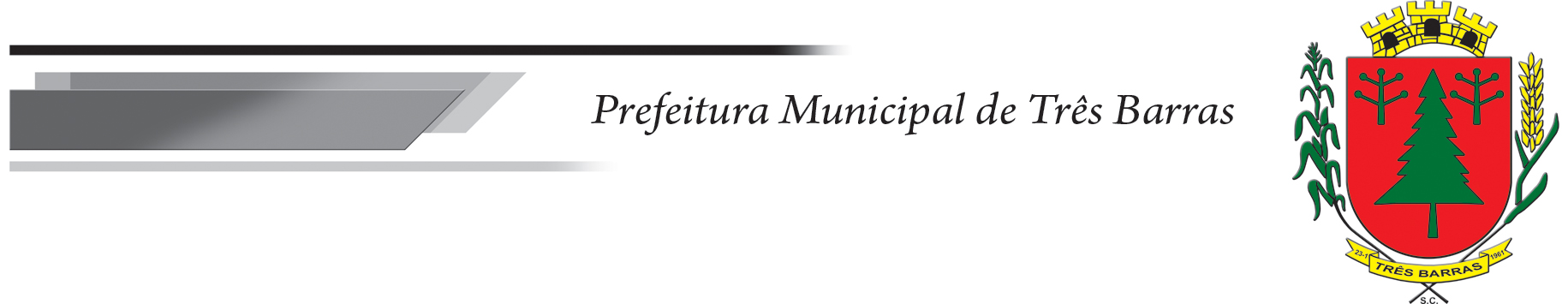 Resultado Final do Concurso Público para Emprego Público-Programa Estratégia Saúde da Família-ESF Edital 002/2024Vaga de Enfermeiro:Vagas Agente de Saúde:ClassificaçãoNomeSituação1ºMarisa Ricardo da Cruz CarneiroClassificado2ºPatrícia Corrêa ReisdoerferClassificado3ºRenilce Corrêa Palhano Adriano de OliveiraClassificado4ºIndina Luana FernandesClassificado5ºDaniela Alberti GonçalvesClassificado6ºHeloise PereiraClassificado7ºSônia Karina FlenikClassificado8ºEmanueli Tayna de Oliveira RosaClassificadoVaga CampininhaVaga CampininhaVaga CampininhaClassificaçãoNomeSituação1ºValter de FreitasClassificado2ºLucinely de Cassia CordeiroClassificado3ºGislaine Apª Cavalheiro FazanClassificado4ºDebora Rodrigues de LimaClassificado5ºPatricia Niotti AdurClassificadoVaga Centro – Zilda PachecoVaga Centro – Zilda PachecoVaga Centro – Zilda PachecoClassificaçãoNomeSituação1ºEdenilson da Cruz RothsteinClassificado2ºKatianne de SouzaClassificado3ºTobias Bueno KricheskiClassificado4ºAntonio Carlos PaianoClassificado5ºRaquel de LimaClassificado6ºMaiara CarneiroClassificado7ºLevi Alves dos SantosClassificado8ºLuana CaldasClassificado9ºGilmara GolembioskiClassificado